DRODZY UCZNIOWIE I RODZICE!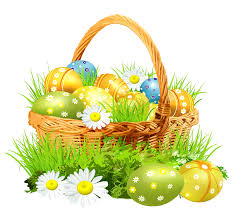 Biblioteka szkolna, w tym trudnym czasie zmagania sie z pandemią koronowirusa, łączy się z Wami wszystkimi i z każdym z osobna oraz przesyła świąteczne życzenia.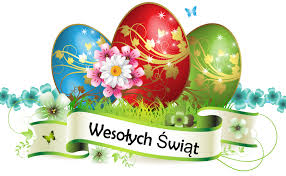 Życzymy zdrowych i spokojnych Świąt Wielkiej Nocy.Dla Dzieci oczywiście oczekiwanego „Zajączka”  Niech ten wspolnie spędzony czas, w gronie najbliższych, napełni każdego z Was wiarą i nadzieją na lepsze jutro.Niech wzajemna życzliwość, zrozumienie oraz ciepło domowego ogniska każdego wzmocni i doda mu sił do przetrwania, w tej nietypowej rzeczywistości.Hanna Kutryb n-l bibliotekarz oraz uczennice z K M K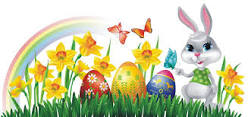 